    Zápis do Mateřské školy, Žacléř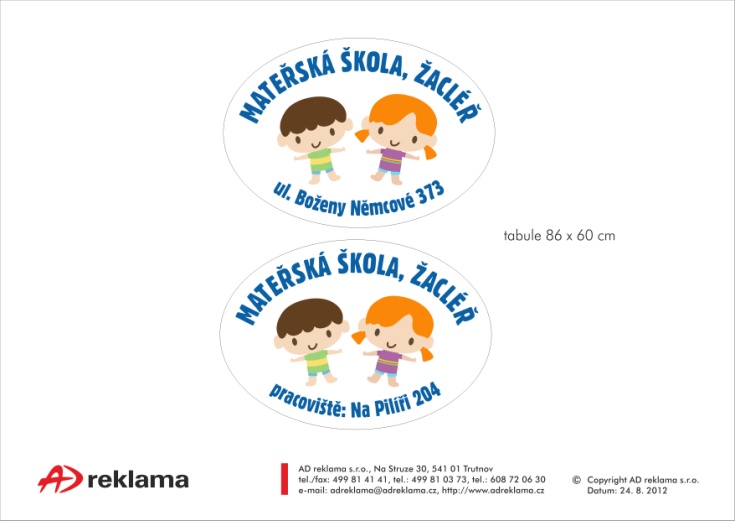 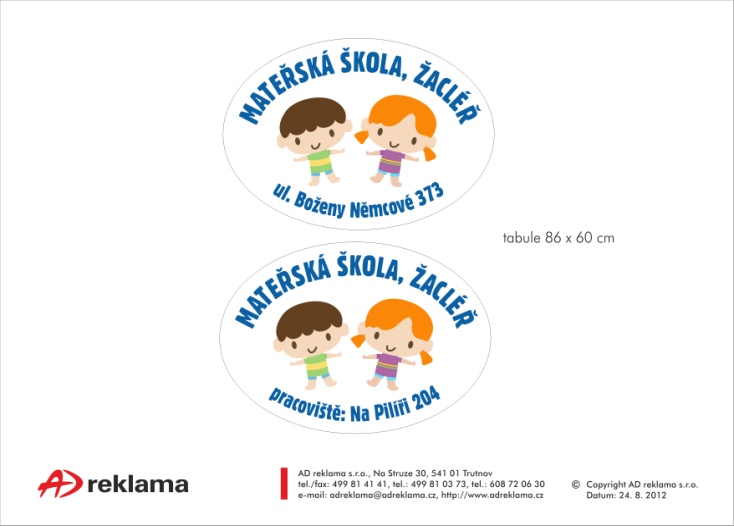 Srdečně zveme všechny děti k zápisu do Mateřské školy, Žacléřpracoviště B. Němcové 373 a pracoviště Na Pilíři 204 k zápisu pro školní  rok  2023/2024.Do MŠ se mohou přihlásit také děti rodičů na mateřské dovolené. V případě nenaplnění kapacity lze,po dohodě s ředitelstvím školy, přijmout i děti od 2 let.Zapisují se děti, u kterých je předpokládán nástup v průběhu školního roku 2023 – 2024 (tj. v období od 1. 9. 2023 do 31. 8. 2024).K zápisu do MŠ si mohou podat přihlášku cizinci s vízem za účelem strpění pobytu na území ČR podle § 33 odst. 1 písm. a) zákona o pobytu cizinců na území ČR  („uprchlíci“) s místem pobytu ve spádové oblasti.Pro tyto cizince-uprchlíky je určen termín zápisu 3. května 2023 od 14.00-16.00 hod.Co vám nabízíme? Pracoviště B. Němcové 373 - Pohádkapříjemné, moderní prostředí (interaktivní tabule, počítače), pracovní dílna (ponk, nářadí), zahrada v přírodním stylu 3 běžné třídy s možností integrace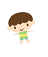 Logopedická prevence s logopedickými asistentyMalý zahradník ve spolupráci s firmou AGRO Česká Skalice Odpolední klub Hooping (cvičení s obručí)Spolupráce se Speciálními pedagogickými centry, poradnami, lékařiPracoviště Na Pilíři 204 – Barevná školkapříjemné, moderně vybavené prostředí (interaktivní tabule, počítače, digitální pomůcky,…), zahradu v přírodním stylu, tělocvičnu, hudebnu2 běžné třídy s možností integrace1 speciální (méněpočetnou) třídu, jejímiž výhodami jsou: každodenní odborná logopedická a speciálně-pedagogická péče vedená školským logopedem, speciálním pedagogem, spolupráce se Speciálními pedagogickými centry, poradnami, lékařiintenzivní individuální přístup, péče asistenta pedagoga, speciální kompenzační pomůckyvyužívání moderních metod, pedagogický přístup orientovaný na dítě prostřednictvím programu „Začít spolu“ – práce v centrech aktivitodpolední kluby – Netvořík, Povídálek, Zpívánky, Gymnastika, Malý badatel, FlétničkyNabízené aktivity pro obě pracoviště: 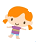 předplavecký výcvik, školička lyžování, bruslení, saunování (Barevná školka)výuka angličtiny (externí lektorka)výlety a poznávací akcedivadelní představení - agentura Úsměv, UFFOtvůrčí dílny s rodiči, besídky pro rodiče a jinéspolupráce s ekologickými centry KRNAP, SEVER Horní Maršov, MRKVIČKA Hradec Královéaktivní zapojení v projektu „Česko se hýbe“ – „Děti na startu“                                                                                                                                                                                                                                                                                                                                               Informace o mateřské škole i tiskopisy ke stažení na ms-zacler.cz. Pokud si chcete vyzvednout pouze přihlášku, můžete se v MŠ stavit po telefonické dohodě od 6.30 do 16.00 hodin.                                                                                                                                                      